РЕШЕНИЕ № 1142комиссии по рассмотрению споров о результатахопределения кадастровой стоимости24.02.2021             	                                                                                    г. СмоленскКомиссия в составе:Председательствующий: заместитель начальника Департамента имущественных и земельных отношений Смоленской области Сергей Николаевич Шевцов.Секретарь комиссии: консультант отдела обеспечения судебной деятельности правового управления Департамента имущественных и земельных отношений Смоленской области Фирсова Василиса Дмитриевна.Члены комиссии: заместитель руководителя Управления Федеральной службы государственной регистрации, кадастра и картографии по Смоленской области, заместитель председателя комиссии – Ольга Владимировна Нахаева, член Ассоциации саморегулируемой организации «Национальная коллегия специалистов-оценщиков» Галина Ивановна Ковалева, член Ассоциации саморегулируемой организации «Национальная коллегия специалистов-оценщиков» Андрей Николаевич Рогулин, консультант-помощник Уполномоченного по защите прав предпринимателей в Смоленской области Анна Юрьевна Гуртий. 	На заседании, проведенном 24.02.2021, комиссия рассмотрела заявление, поступившее 09.02.2021, от ООО «ИНКОМ-центр» об оспаривании кадастровой стоимости земельного участка площадью 20911 +/– кв. м. с кадастровым номером 67:27:0030405:2, расположенного по адресу: Смоленская область, г. Смоленск, ул. Соболева, д. 102.Заявление подано на основании статьи 22 Федерального закона от 03.07.2016       № 237-ФЗ «О государственной кадастровой оценке». В голосовании приняли участие: С.Н. Шевцов, О.В. Нахаева,                             А.Ю. Гуртий, Г.И. Ковалева.А.Н. Рогулин заявил самоотвод.По итогам голосования «за» проголосовали 4 человека, «против» - 0.Нарушения требований статьи 11 Закона об оценочной деятельности и требований к составлению, и к содержанию отчета об оценке, и требований к информации, используемой в отчете об оценке, а также требований к проведению оценки недвижимости, установленных федеральными стандартами оценки не выявлены.Решили: определить кадастровую стоимость объекта недвижимости в размере его рыночной стоимости, указанной в отчете об оценке рыночной стоимости 09.02.2021 № № 020/21, составленном ООО «Бизнес-Оценка», по состоянию на 01.01.2020 в размере 12 923 000 (Двенадцать миллионов девятьсот двадцать три тысячи) рублей.Председательствующий				                                         С.Н. Шевцов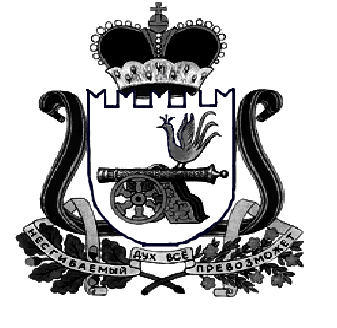 ДЕПАРТАМЕНТ  имущественных   и  земельных   Отношений  Смоленской области 214008, г. Смоленск, пл. Ленина, д. 1E-mail:  depim@admin-smolensk.ruТел./факс: (4812) 20-59-12__________________№ ____________________на № ______________ от ____________________